ISO 45001:2018Migration Self-Assessment GuideHow ready are you for ISO 45001?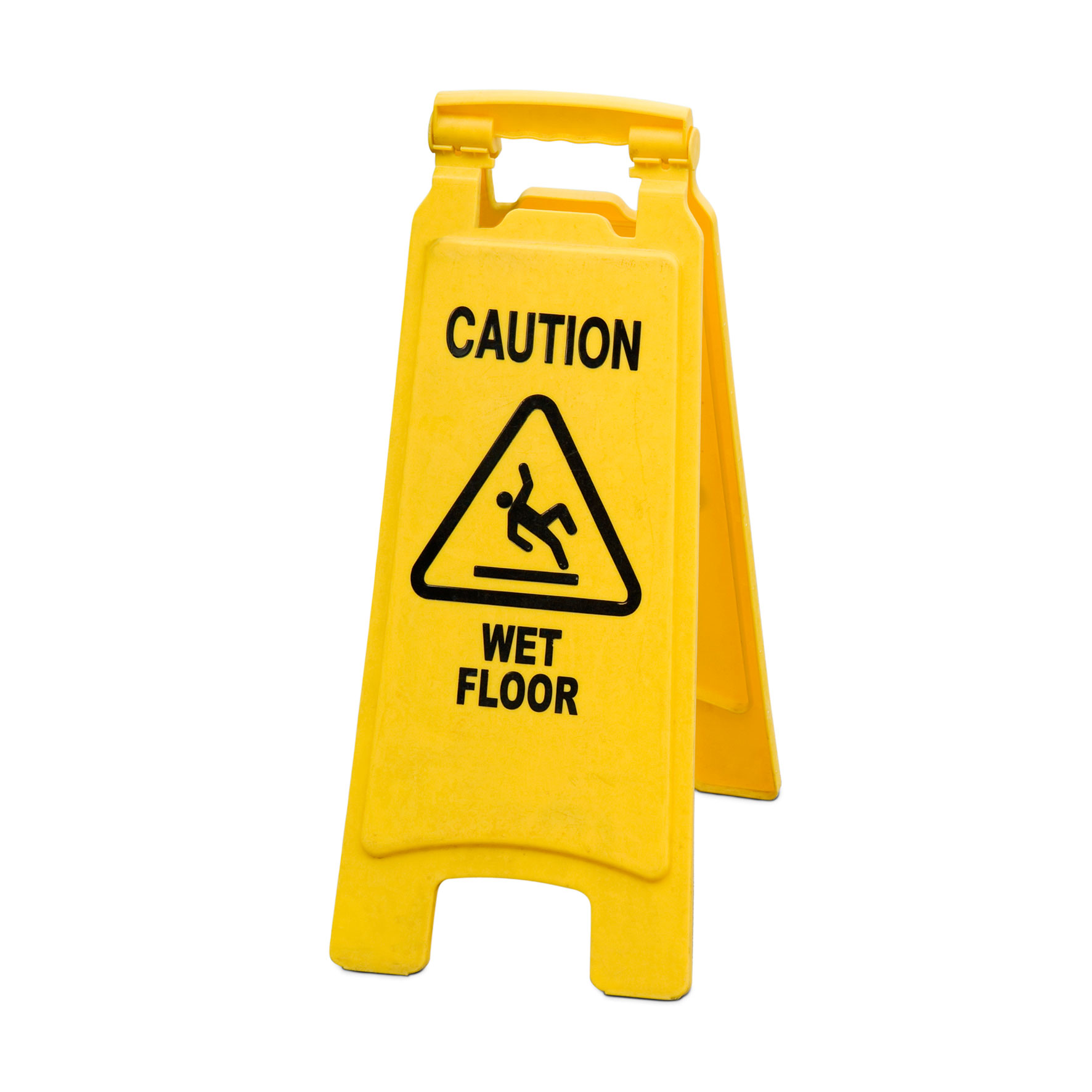 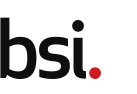 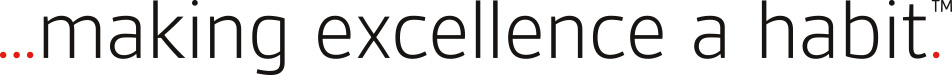 ISO 45001:2018 MigrationAt BSI, we’re here to help make your migration from OHSAS 18001 to ISO 45001 as smooth as possible. This migration self-assessment guide is a tool to help you review and track your progress against the new standard. It doesn’t form part of the official certification process, though you may find it to be a beneficial reference during certification assessment.If you’d like more detailed guidance, we offer migration and implementation training and the ISO 45001 Essentials toolkit, which includes a copy of the standard, a comparison guide and interactive terms and definitions. ISO 45001 Migration Self-Assessment GuideInstructions:Please complete the document as part of your preparation before your on-site assessment of your ISO 45001 based OH&S Management System (OH&SMS).Use the columns for “Planned completion date” and “Responsibility” to develop your plan for upgrading your OH&SMS to the requirements of ISO 45001.Organization name:Organization address:Number of personnel:1st shift: Temp: Number of personnel:2nd shift:Part-time:Number of personnel:3rd shift:Total Average Daily workers:Other sites if a corporate audit approach :Remote support functions and activities:Management contact:Planned migration dates (on-site):Scope of certification:Question / RequirementLevel of progress0=Not Started5=Completed & ImplementedOH&S process related to requirement(Process Name)Planned completion dateResponsibilityReference document(Name /Rev. Level)and/or RecordsReview commentsVerifiable information indicating understanding of the organization and its context (4.1)This is a new clause that underpins the management system and the intent is to provide a high-level conceptual understanding of the important issues that can affect, either positively or negatively the way the organization manages its occupational health and safety responsibilities. There is a requirement to identify all internal and external issues that are relevant to the purpose of your organization, and that affect, your ability to achieve the intended outcomes of your OH&S management system. You will also need to identify the needs and expectations of workers and other interested parties that are relevant to your OH&S management system.The identification of these areas enable the scope of the OH&S management system to be appropriately determined, finally, you will need to establish, implement, maintain and continually improve the management system. Information indicating verification of Interested parties and their requirements (4.2)Consider: Interested parties  – including other than workers, giving examples of those so far determinedTheir relevant needs and expectationsAny determined need and expectation that is or could become a legal or other requirement and the methods you have used to identify all of the above 
continued over… Question / RequirementLevel of progress0=Not Started5=Completed & ImplementedOH&S process related to requirement(Process Name)Planned completion dateResponsibilityReference document(Name /Rev. Level) and/or RecordsReview commentsThere is no equivalent clause in OHSAS 18001 but guidance is provided within the note supporting Clause 4.2 and within Annex A.4.2. You will need to be able to demonstrate that you have identified all interested parties and their needs and expectations that are relevant to the OH&S management system.Verifiable proof of the determining the scope of the OH&S management system (4.3). Evidence of the taking into account and/or consideration of:How the boundaries of the OH&S management systems scope have been determined  - what has been considered? A.4.3. provides important supporting information.The activities, products and services included within the scope of  your OH&S management system.If the scope of your OH&S management system has changed, why and if so how.There was already a requirement in OHSAS 18001 to document the scope of the management system. The scope of the OH&S management system is needed to clarify the physical and organizational boundaries to which the OH&S management system applies, especially if the organization is a part of a larger organization. The determined scope needs to be in consideration of the outputs gained from clauses 4.1 & 4.2 above and taking into account the work related activities performed. Evidence that the documented OH&S management system (4.4) includes all of the requirements of this standardThe final requirement in Clause 4 requires you to establish, implement, maintain and continually improve your OH&S management system, through the adoption of the necessary processes in accordance with the requirements of the standard. Provide information on your OH&S processes and how these interactQuestion / RequirementLevel of progress0=Not Started5=Completed & ImplementedOH&S process related to requirement(Process Name)Planned completion dateResponsibilityReference document(Name /Rev. Level) and/or RecordsReview commentsVerifiable proof of leadership and commitment (5.1) – evidence of how top management:Are engaged with and demonstrate leadership and commitment to the OH&S management system including developing, leading and promoting a positive OH&S culture, the provision of a safe and healthy workplace, the prevention of work related injury and ill-healthEnsure that the OH&S management system processes are integrated into other business processes and ensure that the OH&S policy and related objectives align with the businesses strategic directionEnsures active worker participation,  the implementation of processes for consultation and participation in the OH&S management system (see also section 5.4 below) , and supporting the establishment and functioning of health and safety committeesEnsures that the resources are needed are availableCommunicate the importance of effective OH&S managementProtection of workers from reprisals when reporting incidents, hazards, risks and opportunitiesEnsures the OH&S management system achieves its intended outcomesQuestion / RequirementLevel of progress0=Not Started5=Completed & ImplementedOH&S process related to requirement(Process Name)Planned completion dateResponsibilityReference document(Name /Rev. Level)and/or RecordsReview commentsOH&S policy  (5.2) – verifiable proof of:when your policy was created or reviewed/amended and details of any changes that were neededHow it is appropriate to the context of the organisation (see clause 4)Additional commitments are required from those given in Clause 4.2 in OHSAS 18001. Top management need to establish, implement and maintain an OH&S policy and ensure it is communicated to workers within the organization and be available to interested parties, as appropriate. Additional guidance is provided in Annex A.5.2 within the standard. Participation and consultation (5.4)  - verifiable proof that:the processes are in place for participation and consultationhow obstacles or barriers to participation are identified and removed or minimisedhow additional emphasis is placed on the needs of non-managerial workersThis area has been enhanced from that required in OHSAS 18001. Processes are now required for participation and consultation with workers at all applicable levels and functions. Mechanisms, time, training and resources are now necessary and include the provision of timely access to clear and understandable/relevant information. The organization must also identify and remove or minimise obstacles or barriers to participation. Additional emphasis is also placed here on the needs of non-managerial workers. Question / RequirementLevel of progress0=Not Started5=Completed & ImplementedOH&S process related to requirement(Process Name)Planned completion dateResponsibilityReference document(Name /Rev. Level)and/or RecordsReview commentsActions to address risks and opportunities General (6.1.1)  - evidence of:the documented processes needed to meet the requirements of clauses 6.1.2 to 6.1.4how the clause 4 (context: interested parties; scope) outputs have been consideredDocumented processes are needed as necessary to meet the requirements of clauses 6.1.1 to 6.1.4 with consideration as to the outputs of clauses 4.1 to 4.3 and to determine the risks and opportunities that need to be addressed in order to give assurance that the OH&S management system can achieve its intended outcomes, prevent or reduce undesired effects and achieve continual improvement.Hazard identification and assessment of OH&S risks (6.1.2) – verifiable proof of:the processes applied to meet the requirements of this clausehow the clause 4 (context) outputs have been consideredDocumented methodologies and criteria applied for the assessment of OH&S risksOH&S risks and other risks to the OH&S management system OH&S opportunities other opportunitiesProcesses are needed for hazard identification, assessment of OH&S risks and other risks to the OH&S management system and for the identification of OH&S opportunities and other opportunities. This clause contains an expanded list of areas that need consideration with regards to hazard identification. Assessment of OH&S risks must take into account the effectiveness of existing controls and must consider the issues identified in 4.1 and the needs and expectations identified in 4.2. continued Question / RequirementLevel of progress0=Not Started5=Completed & ImplementedOH&S process related to requirement(Process Name)Planned completion dateResponsibilityReference document(Name /Rev. Level)and/or RecordsReview commentsDetermination of legal requirements and other requirements (6.1.3)  – verifiable evidence of:the process applied to meet the requirements of this clausewhat documented information is maintained and retained on the  legal and other requirementsProcess required to determine how the legal requirements and other requirements to which the organization subscribe apply to the organization and what needs to be communicated. Documented information on its  legal requirements and other requirements and their updates also need to be maintained and retained.Planning to take action (6.1.4) – evidence of:how the actions to address risks and opportunities will be integrated, implemented and evaluated for effectivenesshow the hierarchy of controls will be taken into accountExplicit planning requirement to plan actions to: address risks and opportunities, to integrate and implement the actions into the OH&S management system or other business processes and to evaluate the effectiveness of these actions. Requirement now also to take into account the hierarchy of controls (not just consider) when planning to take action. Consideration must also be given to best practices, technological options, financial, operational and business requirements and constraints.OH&S objectives  (6.2.1) – evidence of  how the OH&S objectives take into account OH&S opportunities and other risks & opportunities, the legal and other requirements,  and how these OH&S objectives are measured or evaluated and communicated. continued overQuestion / RequirementLevel of progress0=Not Started5=Completed & ImplementedOH&S process related to requirement(Process Name)Planned completion dateResponsibilityReference document(Name /Rev. Level)and/or RecordsReview commentsOH&S objectives need to take into account OH&S opportunities and other risks and opportunities, they need to be measurable (if practicable) or capable of evaluation and be clearly communicated, further guidance is provided in the Annex to the standard A.6.2.1Planning to achieve OH&S objectives (6.2.2)  - evidence on how the OH&S objectives will be measured or evaluated and how the actions to achieve the OH&S objectives will be integrated into the organizations business processes.These requirements are now more explicit, e.g. what, who, when and how. OH&S objectives need to be measured through indicators (if practicable) and monitored; also how the actions to achieve the OH&S objectives will be integrated into the organizations business processes shall be determined.Resources (7.1) – evidence on how you determine and provide the necessary resources for the OH&S MSResources are needed for the effective functioning and improvement of the OH&S management system and to enhance OH&S performance, the requirements here are more explicitly stated than in OHSAS 18001.Competence (7.2) – evidence on:How you determine the competency for workers that affect, or can affect OH&S performance. – including the ability to identify hazardsHow you manage actions to acquire the necessary competency and how the effectiveness of these actions are evaluatedThere are no significant changes within this clause when compared to 4.4.2 in OHSAS 18001. You will need to determine the necessary competence continued over Question / RequirementLevel of progress0=Not Started5=Completed & ImplementedOH&S process related to requirement(Process Name)Planned completion dateResponsibilityReference document(Name /Rev. Level)and/or RecordsReview commentsof workers that affect, or can affect OH&S performance. Additionally, where necessary, you will need to ensure they receive the appropriate training. Within this clause you are required to retain documented information as evidence of competence.Awareness (7.3) – the ability to remove themselves from work situations that they consider present and imminent and serious danger to their life or health, and the arrangements for protecting them from undue consequences for doing soe There are no other significant changes within this clause when compared to 4.4.2 in OHSAS 18001, now, no procedure is required, "contribution" has replaced "behaviour/importance" and "OH&S hazards and risks relevant to them" is stated more explicitly.Communication (7.4) – evidence of:The process(es) for communication (see 3.25 definition)What you inform about and communicate on including when, who and howHow the views of external interested parties are considered within the communication process(es)How communications are ensured to be consistent with the information generated within the OH&S management system and is reliableHow you address diversity aspects and the views of relevant external interested parties The arrangements within the OH&S management system for retaining appropriate documented evidence of its communications
continued overQuestion / RequirementLevel of progress0=Not Started5=Completed & ImplementedOH&S process related to requirement(Process Name)Planned completion dateResponsibilityReference document(Name /Rev. Level)and/or RecordsReview commentsMore proactive requirements focusing on the establishing, implementing and maintaining of process(es) needed for internal and external communications.  Explicit with regards to what, when and how to inform and communicate, also now explicit with regards to receiving and responding to relevant internal communications. There is now a requirement to define the objectives for informing and communicating and to evaluate if those objectives have been met. Diversity aspects and the views of relevant external interested parties also have to be taken in to account when appropriate. Additional guidance is provided in the Annex to the standard in A.7.4.Question / RequirementLevel of progress0=Not Started5=Completed & ImplementedQMS process related to requirement(Process Name)Planned completion dateResponsibilityReference document(Name /Rev. Level)and/or RecordsReview commentsDocumented information, General (7.5.1)  – evidence on your approach to towards documented information – including how you have determined what documentation is necessary for the effectiveness of you OH&S management system, considering complexity, type of activities, products and services, legal and other requirements, competencies of workers.There is now no separate clause for the control of records now all “Documented information”.Operational planning and control,  General (8.1.1) – evidence of the establishing of criteria for processes and the control of processes in line with the determined criteria.Requirements within this clause are more specific than those in OHSAS 18001, the focus is now on processes including establishing criteria for the processes, implementing control of the processes and on having documented information that demonstrates such control, a requirement with regards to multi-employer workplaces has also been added. Eliminating hazards and reducing OH&S risks (8.1.2)  – evidence of how the hierarchy of controls are provided and applied to the associated hazards, including adequate use of PPE being the lowest level of control.Use of the hierarchy of controls is now a requirement, not just a "consideration" and there is now an explicit requirement to provide and ensure use of adequate PPE as the lowest level of control acceptable. Question / RequirementLevel of progress0=Not Started5=Completed & ImplementedQMS process related to requirement(Process Name)Planned completion dateResponsibilityReference document(Name /Rev. Level)and/or RecordsReview commentsManagement of change (8.1.3) – evidence of a process for controlling changesA process is needed for controlling planned changes, examples of planned changes are now more explicit, change management should promote OH&S opportunities and consequences of unintended changes must be reviewed with actions taken as necessary to mitigate any adverse effects including addressing potential opportunities.Outsourcing (8.1.4.3)  – New term and requirements relating to "an arrangement where an external organization performs part of the organization's function or process". Outsourced processes affecting the OH&S MS must be controlled, with the type and degree of control defined within the OH&S management system.   Provide verifiable evidence of how this is provided for and achieved within the organization.Procurement  - General (8.1.4.1) – evidence of a process for the control of the procurement of products and services in order to ensure their conformity with the OH&S management system. Contractors (8.1.4.2) – evidence of:The criteria for the selection of contractorsIdentifying the risks as defined in this clauseThe procurement process(es) is required to be coordinated , with its contractor(s), for hazard identification and to assess and control the OH&S risks. Monitoring, measurement, analysis and performance evaluation – General (9.1.1)  – evidence that all of the following are planned and provided for:What is to be monitored and measuredThe methods to be used for monitoring, measurement, analysis and evaluation
continued overQuestion / RequirementLevel of progress0=Not Started5=Completed & ImplementedQMS process related to requirement(Process Name)Planned completion dateResponsibilityReference document(Name /Rev. Level)and/or RecordsReview commentsWhen the monitoring and measuring is to be performedWhen the results shall be analysed, evaluated and communicatedThe criteria against which the organization will evaluate its OH&S performanceHow the appropriate documented information has been determinedProcess is needed (was procedure). Requirement to determine: monitoring and measuring needs related to applicable legal requirements and other requirements, activities related to hazards, OH&S risks, risks, OH&S opportunities and the criteria for evaluating OH&S performance. Explicit requirements to determine: methods to ensure valid results and when the monitoring and measuring shall be performed (including analysis, evaluation and communication), appropriate evidence in documented information is now explicit.Evaluation of compliance with legal and other requirements (9.1.2) – evidence that all of the following are planned and provided for:The frequency and methods used for evaluating complianceHow actions will be taken, if neededHow knowledge and understanding of the compliance status will be maintainedWhat documented information will be retained regarding compliance evaluation resultsNow a process, explicit requirements detailed with regards to: planning, frequency, methods, taking action and maintaining knowledge & understanding of compliance status.Question / RequirementLevel of progress0=Not Started5=Completed & ImplementedQMS process related to requirement(Process Name)Planned completion dateResponsibilityReference document(Name /Rev. Level)and/or RecordsReview commentsInternal audit process (9.2.2) - Programme now includes additional consideration of the importance of the processes concerned as well as: consultation, significant changes impacting the organization, significant OH&S risks, risks, OH&S opportunities and performance evaluation and improvement results. There are  explicit requirements to ensure relevant audit findings are reported to relevant workers and relevant interested parties, to take appropriate action to address nonconformities and continually improve its OH&S performance. Documented audit process is required (see audit definition 3.32). Verifiable evidence that all of the above is planned and provided for.Management Review (9.3) -  Additional inputs to include: a) changes to external/internal issues including OH&S risks, risks & OH&S opportunities and relevant communications with all interested parties, b) trends in incidents, nonconformities, corrective actions & continual improvement, monitoring & measurement results, OH&S risks, risks & OH&S opportunities, c) adequacy of resources for effective system maintenance. Additional outputs to include: Conclusions on the continuing suitability, adequacy and effectiveness of the OH&S MS and actions needed when objectives have not been metVerifiable evidence on how the requirements of this clause will be covered and details of any changes that you have had to make to the existing provision.Incident, nonconformity and corrective action (10.2) - verifiable evidence of a process that includes participation, determining if similar incidents have occurred or could potentially occur, reviewing existing assessments of OH&S risks and other risks as appropriate, reviewing the effectiveness if action taken. Includes specific requirement for a process to report, investigate and take action, and to continued over Question / RequirementLevel of progress0=Not Started5=Completed & ImplementedQMS process related to requirement(Process Name)Planned completion dateResponsibilityReference document(Name /Rev. Level)and/or RecordsReview commentsdetermine and manage incidents and nonconformities. This process is to provide for reacting in a timely manner, taking action to control and correct and to deal with the consequences, to evaluate with the participation of workers and other relevant interested parties.Continual improvement process (10.3) – evidence on your process for continual improvement together with details regarding how you communicate the results to relevant workers and what documented information is retained of continual improvementTakes into account the outputs of the activities in the standard and states requirements including communication and documented informationApprovalName/titleSignatureDateClient organization top management attests readiness for migration to 
ISO 45001Additional Notes:Additional Notes:Additional Notes:Additional Notes: